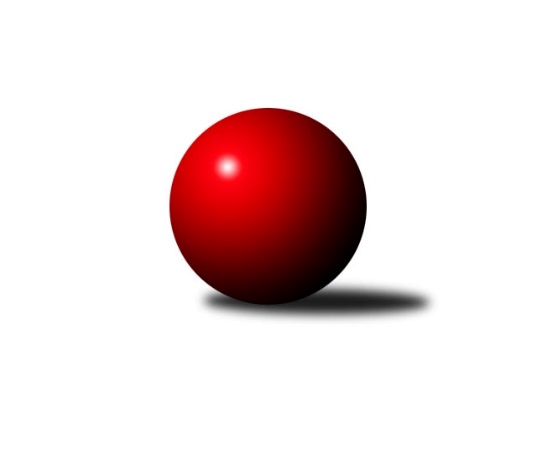 Č.13Ročník 2021/2022	22.1.2022Nejlepšího výkonu v tomto kole: 3160 dosáhlo družstvo: TJ Sokol Kdyně BPřebor Plzeňského kraje 2021/2022Výsledky 13. kolaSouhrnný přehled výsledků:TJ Dobřany B	- TJ Sokol Plzeň V A	6:2	2487:2465	13.0:11.0	22.1.TJ Sokol Pec pod Čerchovem	- TJ Sokol Díly A	3:5	2309:2366	8.5:15.5	22.1.TJ Sokol Kdyně B	- TJ Sokol Újezd sv. Kříže	7:1	3160:2994	19.0:5.0	22.1.SK Škoda VS Plzeň B	- TJ Havlovice B	6:2	2941:2701	16.5:7.5	22.1.TJ Sokol Zahořany	- TJ Slavoj Plzeň B	8:0	2709:2361	20.0:4.0	22.1.Tabulka družstev:	1.	TJ Sokol Zahořany	12	11	1	0	76.0 : 20.0 	182.5 : 105.5 	 2656	23	2.	TJ Slavoj Plzeň B	12	9	1	2	63.5 : 32.5 	171.0 : 117.0 	 2737	19	3.	SK Škoda VS Plzeň B	12	8	2	2	58.5 : 37.5 	159.0 : 129.0 	 2806	18	4.	TJ Sokol Kdyně B	11	8	1	2	55.0 : 33.0 	148.0 : 116.0 	 2703	17	5.	TJ Sokol Plzeň V A	12	6	1	5	51.0 : 45.0 	146.5 : 141.5 	 2625	13	6.	TJ Sokol Újezd sv. Kříže	12	6	0	6	51.0 : 45.0 	147.5 : 140.5 	 2743	12	7.	TJ Dobřany B	12	6	0	6	48.0 : 48.0 	141.5 : 146.5 	 2771	12	8.	TJ Sokol Plzeň V B	11	3	2	6	39.5 : 48.5 	129.5 : 134.5 	 2739	8	9.	TJ Sokol Díly A	12	3	0	9	38.5 : 57.5 	135.5 : 152.5 	 2706	6	10.	TJ Havlovice B	12	1	0	11	22.0 : 74.0 	102.0 : 186.0 	 2457	2	11.	TJ Sokol Pec pod Čerchovem	12	0	0	12	17.0 : 79.0 	97.0 : 191.0 	 2472	0Podrobné výsledky kola:	 TJ Dobřany B	2487	6:2	2465	TJ Sokol Plzeň V A	Luboš Špís	139 	 63 	 149 	88	439 	 2:2 	 425 	 148	61 	 156	60	Martin Karkoš	Václav Šesták *1	123 	 50 	 133 	71	377 	 2:2 	 381 	 143	42 	 142	54	Jiří Karlík	Otto Sloup	154 	 63 	 149 	62	428 	 3:1 	 375 	 118	45 	 152	60	Jan Valdman	Jiří Baloun	153 	 79 	 148 	53	433 	 2.5:1.5 	 416 	 142	63 	 158	53	Jiří Tauber	Marek Eisman	152 	 72 	 137 	54	415 	 3.5:0.5 	 397 	 145	62 	 136	54	Ivan Vladař	Jakub Solfronk	143 	 62 	 136 	54	395 	 0:4 	 471 	 149	63 	 160	99	Jaroslav Pejsarrozhodčí: Otto Sloupstřídání: *1 od 51. hodu Jiří JelínekNejlepší výkon utkání: 471 - Jaroslav Pejsar	 TJ Sokol Pec pod Čerchovem	2309	3:5	2366	TJ Sokol Díly A	Ivan Böhm	124 	 56 	 125 	79	384 	 1:3 	 400 	 142	63 	 159	36	Dana Kapicová	Pavel Kalous	141 	 54 	 122 	61	378 	 3:1 	 348 	 137	51 	 125	35	Jan Dufek	Jan Pivoňka	130 	 60 	 136 	47	373 	 0:4 	 426 	 149	72 	 146	59	Jiří Jílek	Tereza Housarová	139 	 43 	 143 	86	411 	 2.5:1.5 	 414 	 130	69 	 143	72	Jaroslav Pittr	Jan Kapic	135 	 71 	 141 	69	416 	 2:2 	 393 	 137	70 	 142	44	Jaroslav Jílek	Petr Špaček	130 	 50 	 127 	40	347 	 0:4 	 385 	 131	54 	 129	71	Karel Řezníčekrozhodčí: Jan KapicNejlepší výkon utkání: 426 - Jiří Jílek	 TJ Sokol Kdyně B	3160	7:1	2994	TJ Sokol Újezd sv. Kříže	Václav Kuželík	130 	 117 	 119 	126	492 	 4:0 	 456 	 116	116 	 108	116	Tomáš Kamínek	Jan Lommer	131 	 136 	 137 	119	523 	 4:0 	 471 	 116	117 	 124	114	Václav Praštil	Jaroslav Löffelmann	134 	 151 	 132 	126	543 	 3:1 	 512 	 119	142 	 120	131	Petr Šabek	Jiří Dohnal	142 	 157 	 142 	128	569 	 4:0 	 519 	 139	127 	 126	127	Oldřich Jankovský	Anna Löffelmannová	128 	 126 	 152 	123	529 	 1:3 	 567 	 141	139 	 149	138	Miroslav Pivoňka	Jana Pytlíková	114 	 136 	 125 	129	504 	 3:1 	 469 	 124	113 	 114	118	Jaroslav Dufekrozhodčí: Jaroslav LöffelmannNejlepší výkon utkání: 569 - Jiří Dohnal	 SK Škoda VS Plzeň B	2941	6:2	2701	TJ Havlovice B	Karel Jindra	139 	 113 	 122 	106	480 	 1.5:2.5 	 452 	 104	119 	 122	107	Martin Šubrt	Karel Uxa	119 	 146 	 143 	138	546 	 4:0 	 442 	 111	105 	 101	125	Jiří Pivoňka st.	Ivana Zíková	115 	 130 	 134 	125	504 	 3:1 	 466 	 124	112 	 115	115	Jiří Pivoňka ml.	František Zügler	114 	 107 	 112 	110	443 	 1:3 	 488 	 110	122 	 128	128	Štěpánka Peštová	Ladislav Filek	119 	 123 	 117 	114	473 	 3:1 	 427 	 102	109 	 96	120	Gabriela Bartoňová	Lukáš Jaroš	131 	 119 	 117 	128	495 	 4:0 	 426 	 118	107 	 103	98	Miroslav Špotákrozhodčí: Karel MajnerNejlepší výkon utkání: 546 - Karel Uxa	 TJ Sokol Zahořany	2709	8:0	2361	TJ Slavoj Plzeň B	Radek Kutil	155 	 81 	 166 	88	490 	 4:0 	 442 	 145	79 	 146	72	Václav Hranáč	Jiří Benda ml.	147 	 89 	 145 	66	447 	 3:1 	 367 	 152	62 	 136	17	Jan Pešek	Petra Vařechová	146 	 85 	 148 	44	423 	 3:1 	 408 	 142	63 	 140	63	Michal Drugda	David Grössl	140 	 98 	 148 	69	455 	 4:0 	 335 	 128	61 	 121	25	Zdeněk Jeremiáš	Tomáš Benda	142 	 70 	 150 	90	452 	 3:1 	 402 	 150	61 	 131	60	Hana Vosková	Jiří Zenefels	135 	 96 	 150 	61	442 	 3:1 	 407 	 140	84 	 139	44	Kamila Marčíkovározhodčí: Jiří ZenefelsNejlepší výkon utkání: 490 - Radek KutilPořadí jednotlivců:	jméno hráče	družstvo	celkem	plné	dorážka	chyby	poměr kuž.	Maximum	1.	Jaroslav Pejsar 	TJ Sokol Plzeň V A	549.93	361.3	188.6	4.2	5/5	(581)	2.	Jiří Tauber 	TJ Sokol Plzeň V A	539.32	362.7	176.6	7.2	5/5	(570)	3.	Radek Kutil 	TJ Sokol Zahořany	538.80	369.3	169.5	5.9	6/6	(588)	4.	Miroslav Pivoňka 	TJ Sokol Újezd sv. Kříže	532.20	354.5	177.8	6.0	6/6	(567)	5.	Lukáš Jaroš 	SK Škoda VS Plzeň B	529.03	363.6	165.5	9.9	8/8	(569)	6.	Jiří Benda  ml.	TJ Sokol Zahořany	528.24	354.6	173.6	5.8	5/6	(590.4)	7.	Ljubica Müllerová 	SK Škoda VS Plzeň B	527.94	362.4	165.6	5.0	8/8	(560.4)	8.	Jaroslav Löffelmann 	TJ Sokol Kdyně B	525.64	363.3	162.4	7.7	4/6	(566)	9.	Tomáš Palka 	TJ Sokol Plzeň V B	524.77	356.0	168.8	5.6	5/6	(553)	10.	Pavel Troch 	TJ Sokol Plzeň V B	523.09	362.9	160.2	8.3	6/6	(565.2)	11.	Petr Šabek 	TJ Sokol Újezd sv. Kříže	521.73	353.8	167.9	10.9	4/6	(558)	12.	Jiří Zenefels 	TJ Sokol Zahořany	520.93	365.6	155.3	5.8	5/6	(565.2)	13.	Jakub Kovářík 	TJ Slavoj Plzeň B	520.39	354.0	166.4	8.2	5/7	(554)	14.	Luboš Špís 	TJ Dobřany B	519.31	353.8	165.5	7.1	6/6	(561)	15.	David Grössl 	TJ Sokol Zahořany	517.77	354.6	163.2	9.0	6/6	(577.2)	16.	Jakub Solfronk 	TJ Dobřany B	517.40	344.6	172.8	5.1	6/6	(539)	17.	Tomáš Benda 	TJ Sokol Zahořany	516.06	357.3	158.8	7.1	6/6	(589.2)	18.	Dominik Král 	TJ Sokol Plzeň V B	515.13	341.2	173.9	6.0	6/6	(584.4)	19.	Ladislav Filek 	SK Škoda VS Plzeň B	514.77	354.7	160.1	9.0	7/8	(563)	20.	Jiří Jílek 	TJ Sokol Díly A	514.74	352.0	162.8	7.0	6/8	(561.6)	21.	Roman Drugda 	TJ Slavoj Plzeň B	513.60	352.8	160.8	6.6	6/7	(564)	22.	Marek Eisman 	TJ Dobřany B	512.84	357.4	155.4	6.0	5/6	(537.6)	23.	Jiří Götz 	TJ Sokol Kdyně B	512.14	354.9	157.3	7.3	5/6	(563)	24.	Jiří Dohnal 	TJ Sokol Kdyně B	512.07	347.8	164.2	7.5	6/6	(569)	25.	Michal Müller 	SK Škoda VS Plzeň B	511.70	347.7	164.0	6.0	8/8	(533)	26.	Jana Pytlíková 	TJ Sokol Kdyně B	508.90	355.7	153.2	8.6	6/6	(565)	27.	Jan Pešek 	TJ Slavoj Plzeň B	508.78	353.3	155.5	7.4	7/7	(585)	28.	Jiří Baloun 	TJ Dobřany B	507.06	348.9	158.1	8.9	6/6	(528)	29.	Kamila Marčíková 	TJ Slavoj Plzeň B	506.13	343.8	162.3	8.2	6/7	(531)	30.	Jan Lommer 	TJ Sokol Kdyně B	505.60	349.0	156.6	8.1	6/6	(560)	31.	Václav Hranáč 	TJ Slavoj Plzeň B	503.40	341.4	162.0	7.5	6/7	(530.4)	32.	Ivana Zíková 	SK Škoda VS Plzeň B	502.81	345.8	157.0	7.1	8/8	(550.8)	33.	Václav Praštil 	TJ Sokol Újezd sv. Kříže	500.74	347.0	153.7	8.7	6/6	(571)	34.	Oldřich Jankovský 	TJ Sokol Újezd sv. Kříže	493.63	338.7	155.0	9.9	6/6	(532)	35.	Martin Karkoš 	TJ Sokol Plzeň V A	493.45	354.6	138.9	11.9	5/5	(580)	36.	Jiří Šašek 	TJ Sokol Plzeň V A	493.24	349.0	144.3	13.5	4/5	(555)	37.	Ivan Vladař 	TJ Sokol Plzeň V A	492.15	353.9	138.2	11.3	5/5	(549.6)	38.	Jaroslav Dufek 	TJ Sokol Újezd sv. Kříže	489.15	345.0	144.1	9.6	6/6	(543.6)	39.	Václav Kuželík 	TJ Sokol Kdyně B	489.03	343.1	145.9	9.5	6/6	(536)	40.	Karel Řezníček 	TJ Sokol Díly A	488.96	336.1	152.9	11.6	8/8	(574.8)	41.	Martin Šubrt 	TJ Havlovice B	487.19	339.0	148.2	9.9	6/7	(543.6)	42.	Ivan Böhm 	TJ Sokol Pec pod Čerchovem	487.16	341.3	145.8	11.0	6/6	(523.2)	43.	Otto Sloup 	TJ Dobřany B	485.50	342.3	143.2	13.2	6/6	(568.8)	44.	Jaroslav Jílek 	TJ Sokol Díly A	485.47	339.5	145.9	12.0	7/8	(523.2)	45.	Jiří Punčochář 	TJ Sokol Plzeň V B	483.70	344.9	138.8	13.5	6/6	(551)	46.	Jan Dufek 	TJ Sokol Díly A	474.71	340.5	134.2	12.7	8/8	(539)	47.	Jan Kapic 	TJ Sokol Pec pod Čerchovem	474.68	338.8	135.9	11.4	5/6	(499.2)	48.	Lenka Psutková 	TJ Sokol Pec pod Čerchovem	470.05	327.1	143.0	11.6	5/6	(510)	49.	Pavel Kalous 	TJ Sokol Pec pod Čerchovem	465.95	324.2	141.8	8.6	4/6	(487.2)	50.	Gabriela Bartoňová 	TJ Havlovice B	465.40	330.7	134.7	14.6	7/7	(493.2)	51.	Jaroslav Knap 	TJ Sokol Plzeň V B	464.13	333.0	131.1	14.5	4/6	(504)	52.	Petr Špaček 	TJ Sokol Pec pod Čerchovem	464.09	327.7	136.4	13.5	4/6	(499.2)	53.	Karel Ganaj 	TJ Sokol Plzeň V B	462.13	344.6	117.5	18.3	6/6	(527)	54.	Jiří Pivoňka  ml.	TJ Havlovice B	462.03	343.3	118.7	17.5	6/7	(505.2)	55.	Karolína Janková 	TJ Sokol Pec pod Čerchovem	460.80	330.2	130.6	13.3	4/6	(493.2)	56.	Tomáš Kamínek 	TJ Sokol Újezd sv. Kříže	460.13	328.2	132.0	15.5	6/6	(530.4)	57.	Jiří Pivoňka  st.	TJ Havlovice B	457.54	330.4	127.2	13.0	6/7	(506.4)	58.	Štěpánka Peštová 	TJ Havlovice B	454.14	326.6	127.6	13.9	6/7	(507.6)	59.	Jiřina Hrušková 	TJ Sokol Pec pod Čerchovem	446.16	320.4	125.8	17.2	4/6	(470.4)	60.	Jaroslava Kapicová 	TJ Sokol Pec pod Čerchovem	401.65	298.6	103.1	18.7	4/6	(436)		Jiří Vícha 	TJ Sokol Plzeň V A	581.13	374.2	206.9	1.7	2/5	(617)		Pavel Kučera 	TJ Sokol Plzeň V A	552.00	364.0	188.0	4.0	1/5	(552)		Anna Löffelmannová 	TJ Sokol Kdyně B	543.50	369.9	173.6	3.2	2/6	(551)		David Vincze 	TJ Slavoj Plzeň B	527.47	365.8	161.7	6.8	3/7	(564)		Zdeněk Housar 	TJ Sokol Pec pod Čerchovem	525.60	352.8	172.8	4.8	1/6	(525.6)		Lucie Trochová 	TJ Sokol Plzeň V B	522.35	356.2	166.2	5.7	2/6	(533)		František Bürger 	TJ Slavoj Plzeň B	512.15	357.0	155.2	7.5	4/7	(559)		Karel Uxa 	SK Škoda VS Plzeň B	510.95	357.8	153.2	7.9	4/8	(546)		Milan Gleissner 	TJ Dobřany B	508.80	351.6	157.2	9.6	1/6	(508.8)		Lukáš Pittr 	TJ Sokol Díly A	508.35	346.2	162.2	8.9	4/8	(520)		Pavel Klik 	TJ Sokol Plzeň V A	507.00	366.5	140.5	11.5	1/5	(524)		Martin Krištof 	TJ Dobřany B	506.20	349.7	156.5	5.7	3/6	(523.2)		Marta Kořanová 	TJ Sokol Kdyně B	504.00	347.0	157.0	8.0	1/6	(516)		Jan Ebelender 	TJ Dobřany B	504.00	355.2	148.8	13.2	1/6	(504)		Jaromír Byrtus 	TJ Sokol Díly A	502.55	344.8	157.8	8.5	4/8	(541.2)		Dana Kapicová 	TJ Sokol Díly A	500.77	366.4	134.3	10.5	3/8	(519.6)		Josef Nedoma 	TJ Havlovice B	499.00	357.4	141.6	9.8	3/7	(542.4)		Miroslav Lukáš 	TJ Havlovice B	496.65	343.8	152.9	9.3	4/7	(546)		Michal Drugda 	TJ Slavoj Plzeň B	496.30	337.7	158.6	10.4	2/7	(503)		Petra Vařechová 	TJ Sokol Zahořany	495.60	336.6	159.0	8.9	3/6	(544.8)		Karel Konvář 	TJ Sokol Plzeň V B	495.00	347.0	148.0	12.5	1/6	(515)		Daniel Kočí 	TJ Sokol Díly A	493.92	346.4	147.5	13.5	5/8	(518)		Miloslav Kolařík 	SK Škoda VS Plzeň B	493.62	348.7	144.9	11.0	3/8	(511.2)		Jana Kotroušová 	TJ Slavoj Plzeň B	492.77	335.1	157.6	9.6	3/7	(538)		Jan Valdman 	TJ Sokol Plzeň V A	491.00	349.3	141.7	9.3	3/5	(523)		Jiří Jelínek 	TJ Dobřany B	490.90	348.3	142.6	13.6	2/6	(508.8)		Jan Kučera 	TJ Dobřany B	490.87	344.9	145.9	12.3	3/6	(497)		Patrik Kolář 	TJ Sokol Plzeň V B	490.40	344.1	146.3	13.2	2/6	(509)		Iveta Kouříková 	TJ Sokol Díly A	489.60	339.5	150.1	7.4	2/8	(492)		Jaroslav Kutil 	TJ Sokol Zahořany	488.67	342.1	146.5	8.9	3/6	(561.6)		Jaroslava Löffelmannová 	TJ Sokol Kdyně B	487.00	324.5	162.5	8.2	2/6	(506)		Petr Ziegler 	TJ Havlovice B	486.60	335.5	151.1	9.1	3/7	(501)		Antonín Kühn 	TJ Sokol Újezd sv. Kříže	486.00	342.0	144.0	8.4	1/6	(486)		Filip Housar 	TJ Sokol Pec pod Čerchovem	484.00	346.0	138.0	15.0	1/6	(484)		Věra Horvátová 	TJ Sokol Újezd sv. Kříže	483.30	325.2	158.1	7.4	2/6	(519)		Karel Majner 	SK Škoda VS Plzeň B	483.00	327.5	155.5	7.5	1/8	(513)		Jaroslav Pittr 	TJ Sokol Díly A	478.90	329.8	149.1	12.2	2/8	(496.8)		Hana Vosková 	TJ Slavoj Plzeň B	474.97	331.9	143.1	14.4	3/7	(492)		Karel Jindra 	SK Škoda VS Plzeň B	469.27	328.3	141.0	9.1	3/8	(480)		Jiří Havlovic 	TJ Sokol Zahořany	469.20	332.4	136.8	8.4	2/6	(489.6)		Václav Šesták 	TJ Dobřany B	458.00	341.0	117.0	18.3	2/6	(502.8)		Ivana Lukášová 	TJ Havlovice B	454.80	328.8	126.0	9.6	1/7	(454.8)		Martin Kuneš 	TJ Sokol Díly A	454.80	339.6	115.2	12.0	1/8	(454.8)		Milan Novák 	SK Škoda VS Plzeň B	449.20	332.1	117.1	18.7	2/8	(476)		Jitka Kutilová 	TJ Sokol Zahořany	448.80	343.2	105.6	28.8	1/6	(448.8)		Tereza Housarová 	TJ Sokol Pec pod Čerchovem	444.20	316.5	127.8	13.2	2/6	(493.2)		Jindřich Mašek 	TJ Sokol Plzeň V A	443.08	322.5	120.6	16.9	2/5	(522)		František Zügler 	SK Škoda VS Plzeň B	443.00	320.0	123.0	17.0	1/8	(443)		Miroslav Špoták 	TJ Havlovice B	441.60	329.9	111.7	18.9	3/7	(470.4)		Jan Pivoňka 	TJ Sokol Pec pod Čerchovem	427.20	313.2	114.0	18.0	1/6	(447.6)		Tereza Krumlová 	TJ Sokol Kdyně B	424.80	320.4	104.4	12.0	1/6	(424.8)		Jiří Karlík 	TJ Sokol Plzeň V A	409.80	309.6	100.2	20.4	2/5	(457.2)		Zdeněk Jeremiáš 	TJ Slavoj Plzeň B	402.00	298.8	103.2	24.0	1/7	(402)		Karel Mašek 	TJ Slavoj Plzeň B	399.00	286.0	113.0	17.0	1/7	(399)		Václav Schiebert 	TJ Havlovice B	348.60	265.8	82.8	31.2	2/7	(375.6)Sportovně technické informace:Starty náhradníků:registrační číslo	jméno a příjmení 	datum startu 	družstvo	číslo startu26572	František Zügler	22.01.2022	SK Škoda VS Plzeň B	1x26349	Jiří Karlík	22.01.2022	TJ Sokol Plzeň V A	1x25012	Jan Valdman	22.01.2022	TJ Sokol Plzeň V A	1x26405	Karel Jindra	22.01.2022	SK Škoda VS Plzeň B	1x24645	Karel Uxa	22.01.2022	SK Škoda VS Plzeň B	2x25067	Jiří Jelínek	22.01.2022	TJ Dobřany B	2x15723	Zdeněk Jeremiáš	22.01.2022	TJ Slavoj Plzeň B	1x24244	Anna Löffelmannová	22.01.2022	TJ Sokol Kdyně B	1x5971	Dana Kapicová	22.01.2022	TJ Sokol Díly A	1x
Hráči dopsaní na soupisku:registrační číslo	jméno a příjmení 	datum startu 	družstvo	Program dalšího kola:14. kolo			TJ Sokol Újezd sv. Kříže - -- volný los --	5.2.2022	so	9:00	TJ Sokol Díly A - TJ Sokol Kdyně B	5.2.2022	so	10:00	TJ Sokol Plzeň V A - TJ Sokol Zahořany	5.2.2022	so	14:00	SK Škoda VS Plzeň B - TJ Slavoj Plzeň B	5.2.2022	so	14:00	TJ Sokol Plzeň V B - TJ Dobřany B	5.2.2022	so	14:00	TJ Havlovice B - TJ Sokol Pec pod Čerchovem	Nejlepší šestka kola - absolutněNejlepší šestka kola - absolutněNejlepší šestka kola - absolutněNejlepší šestka kola - absolutněNejlepší šestka kola - dle průměru kuželenNejlepší šestka kola - dle průměru kuželenNejlepší šestka kola - dle průměru kuželenNejlepší šestka kola - dle průměru kuželenNejlepší šestka kola - dle průměru kuželenPočetJménoNázev týmuVýkonPočetJménoNázev týmuPrůměr (%)Výkon3xRadek KutilZahořany588*3xRadek KutilZahořany113.694901xJiří DohnalKdyně B5697xJaroslav PejsarPlzeň V113.284713xMiroslav PivoňkaTJ Sokol Újezd 5672xJiří DohnalKdyně B111.365698xJaroslav PejsarPlzeň V565.2*2xMiroslav PivoňkaTJ Sokol Újezd 110.975675xDavid GrösslZahořany546*2xJiří JílekTJ Sokol Díly A110.714261xKarel UxaŠk. Plzeň B5461xKarel UxaŠk. Plzeň B109.99546